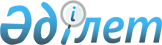 О районном бюджете на 2018-2020 годыРешение Аккольского районного маслихата Акмолинской области от 22 декабря 2017 года № С 17-1. Зарегистрировано Департаментом юстиции Акмолинской области 22 декабря 2017 года № 6245.
      Примечание РЦПИ.

      В тексте документа сохранена пунктуация и орфография оригинала.
      В соответствии с пунктом 2 статьи 9 Бюджетного кодекса Республики Казахстан от 4 декабря 2008 года, подпунктом 1) пункта 1 статьи 6 Закона Республики Казахстан "О местном государственном управлении и самоуправлении в Республике Казахстан" от 23 января 2001 года, Аккольский районный маслихат РЕШИЛ:
      1. Утвердить районный бюджет на 2018-2020 годы, согласно приложениям 1, 2 и 3 соответственно, в том числе на 2018 год в следующих объемах:
      1) доходы – 4 450 225,7 тысяч тенге, в том числе:
      налоговые поступления – 691 255,2 тысяч тенге;
      неналоговые поступления – 16 732,6 тысяч тенге;
      поступления от продажи основного капитала - 112 364,0 тысяч тенге;
      поступления трансфертов – 3 629 873,9 тысяч тенге;
      2) затраты – 4 470 368,0 тысяч тенге;
      3) чистое бюджетное кредитование – - 517,8 тысяч тенге, в том числе:
      бюджетные кредиты – 7 000,0 тысяч тенге;
      погашение бюджетных кредитов – 7 517,8 тысяч тенге;
      4) сальдо по операциям с финансовыми активами – 1 186,4 тысяч тенге, в том числе:
      приобретение финансовых активов – 1 186,4 тысяч тенге;
      5) дефицит (профицит) бюджета – - 20 810,9 тысяч тенге;
      6) финансирование дефицита (использование профицита) бюджета – 20 810,9 тысяч тенге.
      Сноска. Пункт 1 - в редакции решения Аккольского районного маслихата Акмолинской области от 20.11.2018 № С 31-1 (вводится в действие с 01.01.2018).


      2. Установить бюджетную субвенцию, передаваемую из районного бюджета в бюджет Урюпинского сельского округа на 2018 год в сумме 7 349,0 тысяч тенге, на 2019 год в сумме 7 562,0 тысяч тенге, на 2020 год в сумме 7 676,0 тысяч тенге.
      3. Установить бюджетные изъятия, передаваемые из бюджета города Акколь в районный бюджет на 2018 год в сумме 79 027,0 тысяч тенге, на 2019 год в сумме 92 073,0 тысяч тенге, на 2020 год в сумме 101 897 тысяч тенге.
      4. Учесть в составе поступлений районного бюджета на 2018 год целевые трансферты и бюджетные кредиты из республиканского бюджета согласно приложению 4.
      Распределение указанных сумм целевых трансфертов определяется постановлением акимата района.
      5. Учесть в составе поступлений районного бюджета на 2018 год целевые трансферты из областного бюджета согласно приложению 5.
      Распределение указанных сумм целевых трансфертов определяется постановлением акимата района.
      6. Учесть, что в составе поступлений районного бюджета на 2018 год предусмотрена субвенция из областного бюджета в сумме 1 954 636,0 тысяч тенге.
      7. Учесть, что в районном бюджете на 2018 год предусмотрено погашение долга местного исполнительного органа перед вышестоящим бюджетом в сумме 7 518,0 тысяч тенге.
      8. Утвердить резерв местного исполнительного органа района на 2018 год в сумме 5 000,0 тысяч тенге.
      9. Утвердить перечень районных бюджетных программ, не подлежащих секвестру в процессе исполнения районного бюджета на 2018 год, согласно приложению 6.
      10. Установить специалистам социального обеспечения, образования, культуры, спорта, являющихся гражданскими служащими и работающих в сельской местности, повышенные на двадцать пять процентов должностные оклады и тарифные ставки, по сравнению с окладами и ставками специалистов, занимающихся этими видами деятельности в городских условиях, согласно перечню, согласованному с областным маслихатом.
      11. Утвердить перечень бюджетных программ города районного значения, поселка, села, сельского округа на 2018 год, согласно приложению 7.
      12. Распределить трансферты органам местного самоуправления между городом районного значения, села, поселка, сельского округа на 2018 год, согласно приложению 8.
      12-1. Учесть, что в составе расходов районного бюджета на 2018 год, предусмотрены целевые трансферты из районного бюджета бюджетам города районного значения, сельского округа согласно приложению 9.
      Сноска. Решение дополнено пунктом 12-1 в соответствии с решением Аккольского районного маслихата Акмолинской области от 17.05.2018 № С 21-1 (вводится в действие с 01.01.2018).


      13. Настоящее решение вступает в силу со дня государственной регистрации в Департаменте юстиции Акмолинской области и вводится в действие с 1 января 2018 года.
      "СОГЛАСОВАНО"
      22 декабря 2017 года Районный бюджет на 2018 год
      Сноска. Приложение 1 - в редакции решения Аккольского районного маслихата Акмолинской области от 20.11.2018 № С 31-1 (вводится в действие с 01.01.2018). Районный бюджет на 2019 год Районный бюджет на 2020 год Целевые трансферты и бюджетные кредиты из республиканского бюджета на 2018 год
      Сноска. Приложение 4 – в редакции решения Аккольского районного маслихата Акмолинской области от 20.11.2018 № С 31-1 (вводится в действие с 01.01.2018). Целевые трансферты из областного бюджета бюджетам районов (городов областного значения) на 2018 год
      Сноска. Приложение 5 – в редакции решения Аккольского районного маслихата Акмолинской области от 20.11.2018 № С 31-1 (вводится в действие с 01.01.2018). Перечень районных бюджетных программ, не подлежащих секвестру в процессе 
исполнения районного бюджета на 2018 год Перечень бюджетных программ города районного значения, поселка, села, сельского округа на 2018 год
      Сноска. Приложение 7 - в редакции решения Аккольского районного маслихата Акмолинской области от 02.10.2018 № С 27-1 (вводится в действие с 01.01.2018). Распределение трансфертов органам местного самоуправления между городом районного значения, села, поселка, сельского округа на 2018 год
      Сноска. Приложение 8 - в редакции решения Аккольского районного маслихата Акмолинской области от 02.10.2018 № С 27-1 (вводится в действие с 01.01.2018). Целевые трансферты из районного бюджета бюджетам города районного значения, сельского округа на 2018 год
      Сноска. Решение дополнено приложением 9 в соответствии с решением Аккольского районного маслихата Акмолинской области от 17.05.2018 № С 21-1 (вводится в действие с 01.01.2018); в редакции решения Аккольского районного маслихата Акмолинской области от 02.10.2018 № С 27-1 (вводится в действие с 01.01.2018).
					© 2012. РГП на ПХВ «Институт законодательства и правовой информации Республики Казахстан» Министерства юстиции Республики Казахстан
				
      Председатель
сессии Аккольского
районного маслихата

Ж.Абдин

      Секретарь Аккольского
районного маслихата

Д.Салыбекова

      Аким Аккольского района

Т.К.Едигенов
Приложение 1
к решению Аккольского
районного маслихата
от 22 декабря 2017 года
№ С 17-1
Категория
Категория
Категория
Категория
Сумма тысяч тенге
Класс
Класс
Класс
Сумма тысяч тенге
Подкласс
Подкласс
Сумма тысяч тенге
Наименование
Сумма тысяч тенге
1
2
3
4
5
I. ДОХОДЫ
4 450 225,7
1
Налоговые поступления
691 255,2
01
Подоходный налог 
7 076,0
2
Индивидуальный подоходный налог
7 076,0
03
Социальный налог
402 562,2
1
Социальный налог
402 562,2
04
Налоги на собственность
221 049,0
1
Налоги на имущество
209 514,0
3
Земельный налог
1 755,0
4
Налог на транспортные средства
7 622,0
5
Единый земельный налог
2 158,0
05
Внутренние налоги на товары, работы и услуги
55 861,0
2
Акцизы
3 721,0
3
Поступления за использование природных и других ресурсов
36 403,0
4
Сборы за ведение предпринимательской и профессиональной деятельности
15 505,0
5
Налог на игорный бизнес
232,0
07
Прочие налоги
600,0
1
Прочие налоги
600,0
08
Обязательные платежи, взимаемые за совершение юридически значимых действий и (или) выдачу документов уполномоченными на то государственными органами или должностными лицами
4 107,0
1
Государственная пошлина
4 107,0
2
Неналоговые поступления
16 732,6
01
Доходы от государственной собственности
6 750,6
1
Поступления части чистого дохода государственных предприятий
213,0
5
Доходы от аренды имущества, находящегося в государственной собственности
6 407,0
7
Вознаграждения по кредитам, выданным из государственного бюджета
8,6
9
Прочие доходы от государственной собственности
122,0
02
Поступления от реализации товаров (работ, услуг) государственными учреждениями, финансируемыми из государственного бюджета
1 047,0
1
Поступления от реализации товаров (работ, услуг) государственными учреждениями, финансируемыми из государственного бюджета
1 047,0
04
Штрафы, пени, санкции, взыскания, налагаемые государственными учреждениями, финансируемыми из государственного бюджета, а также содержащимися и финансируемыми из бюджета (сметы расходов) Национального Банка Республики Казахстан
55,0
1
Штрафы, пени, санкции, взыскания, налагаемые государственными учреждениями, финансируемыми из государственного бюджета, а также содержащимися и финансируемыми из бюджета (сметы расходов) Национального Банка Республики Казахстан, за исключением поступлений от организаций нефтяного сектора и в Фонд компенсации потерпевшим 
55,0
06
Прочие неналоговые поступления
8 880,0
1
Прочие неналоговые поступления
8 880,0
3
Поступления от продажи основного капитала
112 364,0
01
Продажа государственного имущества, закрепленного за государственными учреждениями
43 752,8
1
Продажа государственного имущества, закрепленного за государственными учреждениями
43 752,8
03
Продажа земли и нематериальных активов
68 611,2
1
Продажа земли
68 611,2
4
Поступления трансфертов
3 629 873,9
01
Трансферты из нижестоящих органов государственного управления
79 027,0
3
Трансферты из бюджетов городов районного значения, сел, поселков, сельских округов
79 027,0
02
Трансферты из вышестоящих органов государственного управления
3 550 846,9
2
Трансферты из областного бюджета
3 550 846,9
Функциональная группа
Функциональная группа
Функциональная группа
Функциональная группа
Сумма
Администратор бюджетных программ
Администратор бюджетных программ
Администратор бюджетных программ
Сумма
Программа
Программа
Сумма
Наименование
Сумма
1
2
3
4
5
II. Затраты
4 470 368,0
01
Государственные услуги общего характера
616 751,1
112
Аппарат маслихата района (города областного значения)
22 035,7
001
Услуги по обеспечению деятельности маслихата района (города областного значения)
22 035,7
122
Аппарат акима района (города областного значения)
134 362,5
001
Услуги по обеспечению деятельности акима района (города областного значения)
128 994,5
003
Капитальные расходы государственного органа 
5 368,0
123
Аппарат акима района в городе, города районного значения, поселка, села, сельского округа 
74 463,9
001
 Услуги по обеспечению деятельности акима района в городе, города районного значения, поселка, села, сельского округа
74 463,9
459
Отдел экономики и финансов района (города областного значения)
27 845,3
001
Услуги по реализации государственной политики в области формирования и развития экономической политики, государственного планирования, исполнения бюджета и управления коммунальной собственностью района (города областного значения)
26 706,4
003
Проведение оценки имущества в целях налогообложения
917,9
028
Приобретение имущества в коммунальную собственность
221,0
492
Отдел жилищно-коммунального хозяйства, пассажирского транспорта, автомобильных дорог и жилищной инспекции района (города областного значения)
350 283,0
001
Услуги по реализации государственной политики на местном уровне в области жилищно-коммунального хозяйства, пассажирского транспорта, автомобильных дорог и жилищной инспекции 
14 910,4
113
Целевые текущие трансферты из местных бюджетов
335 372,6
494
Отдел предпринимательства и промышленности района (города областного значения)
7 760,7
001
Услуги по реализации государственной политики на местном уровне в области развития предпринимательства и промышленности
7 760,7
02
Оборона
9 262,0
122
Аппарат акима района (города областного значения)
9 262,0
005
Мероприятия в рамках исполнения всеобщей воинской обязанности
2 204,0
006
Предупреждение и ликвидация чрезвычайных ситуаций масштаба района (города областного значения)
6 133,0
007
Мероприятия по профилактике и тушению степных пожаров районного (городского) масштаба, а также пожаров в населенных пунктах, в которых не созданы органы государственной противопожарной службы
925,0
03
Общественный порядок, безопасность, правовая, судебная, уголовно-исполнительная деятельность
8 220,0
492
Отдел жилищно-коммунального хозяйства, пассажирского транспорта, автомобильных дорог и жилищной инспекции района (города областного значения)
8 220,0
021
Обеспечение безопасности дорожного движения в населенных пунктах
8 220,0
04
Образование
2 069 430,0
123
Аппарат акима района в городе, города районного значения, поселка, села, сельского округа 
760,0
005
Организация бесплатного подвоза учащихся до школы и обратно в сельской местности
760,0
464
Отдел образования района (города областного значения)
2 034 205,2
001
Услуги по реализации государственной политики на местном уровне в области образования 
7 349,9
003
Общеобразовательное обучение 
1 628 948,0
004
Информатизация системы образования в государственных учреждениях образования района (города областного значения)
1 000,0
005
Приобретение и доставка учебников, учебно-методических комплексов для государственных учреждений образования района (города областного значения)
35 958,0
006
Дополнительное образование для детей 
57 251,0
009
Обеспечение деятельности организаций дошкольного воспитания и обучения
117 200,0
015
Ежемесячные выплаты денежных средств опекунам (попечителям) на содержание ребенка-сироты (детей-сирот), и ребенка (детей), оставшегося без попечения родителей
13 384,7
018
Организация профессионального обучения
26 790,0
040
Реализация государственного образовательного заказа в дошкольных организациях образования
129 353,7
067
Капитальные расходы подведомственных государственных учреждений и организаций
16 969,9
465
Отдел физической культуры и спорта района (города областного значения)
34 464,8
017
Дополнительное образование для детей и юношества по спорту
34 464,8
06
Социальная помощь и социальное обеспечение
228 706,8
451
Отдел занятости и социальных программ района (города областного значения)
215 948,0
001
Услуги по реализации государственной политики на местном уровне в области обеспечения занятости и реализации социальных программ для населения
28 333,3
002
Программа занятости
62 002,1
005
Государственная адресная социальная помощь
11 033,0
006
Оказание жилищной помощи 
573,3
007
Социальная помощь отдельным категориям нуждающихся граждан по решениям местных представительных органов
24 131,1
010
Материальное обеспечение детей-инвалидов, воспитывающихся и обучающихся на дому
766,8
011
Оплата услуг по зачислению, выплате и доставке пособий и других социальных выплат
411,0
014
Оказание социальной помощи нуждающимся гражданам на дому
34 882,1
017
Обеспечение нуждающихся инвалидов обязательными гигиеническими средствами и предоставление услуг специалистами жестового языка, индивидуальными помощниками в соответствии с индивидуальной программой реабилитации инвалида
10 767,6
023
Обеспечение деятельности центров занятости населения
30 697,5
050
Реализация Плана мероприятий по обеспечению прав и улучшению качества жизни инвалидов в Республике Казахстан на 2012 – 2018 годы
7 483,0
054
Размещение государственного социального заказа в неправительственных организациях
4 267,2
067
Капитальные расходы подведомственных государственных учреждений и организаций
600,0
464
Отдел образования района (города областного значения)
12 696,4
030
Содержание ребенка (детей), переданного патронатным воспитателям
12 696,4
492
Отдел жилищно-коммунального хозяйства, пассажирского транспорта, автомобильных дорог и жилищной инспекции района (города областного значения)
62,4
050
Реализация Плана мероприятий по обеспечению прав и улучшению качества жизни инвалидов в Республике Казахстан на 2012 – 2018 годы
62,4
07
Жилищно-коммунальное хозяйство
822 944,8
123
Аппарат акима района в городе, города районного значения, поселка, села, сельского округа
4 009,0
014
Организация водоснабжения населенных пунктов
4 009,0
467
Отдел строительства района (города областного значения)
646 131,8
004
Проектирование, развитие и (или) обустройство инженерно-коммуникационной инфраструктуры
480 846,6
005
Развитие коммунального хозяйства
15 285,2
058
Развитие системы водоснабжения и водоотведения в сельских населенных пунктах
150 000,0
492
Отдел жилищно-коммунального хозяйства, пассажирского транспорта, автомобильных дорог и жилищной инспекции района (города областного значения)
172 804,0
011
Обеспечение бесперебойного теплоснабжения малых городов
166 602,4
012
Функционирование системы водоснабжения и водоотведения
5 945,6
016
Обеспечение санитарии населенных пунктов
256,0
08
Культура, спорт, туризм и информационное пространство
244 482,7
455
Отдел культуры и развития языков района (города областного значения)
164 079,4
001
Услуги по реализации государственной политики на местном уровне в области развития языков и культуры
6 910,0
003
Поддержка культурно-досуговой работы
72 458,1
006
Функционирование районных (городских) библиотек
69 020,3
007
Развитие государственного языка и других языков народа Казахстана
9 013,7
032
Капитальные расходы подведомственных государственных учреждений и организаций
6 677,3
456
Отдел внутренней политики района (города областного значения)
33 526,3
001
Услуги по реализации государственной политики на местном уровне в области информации, укрепления государственности и формирования социального оптимизма граждан
10 580,2
002
Услуги по проведению государственной информационной политики
9 200,0
003
Реализация мероприятий в сфере молодежной политики
13 746,1
465
Отдел физической культуры и спорта района (города областного значения)
46 877,0
001
Услуги по реализации государственной политики на местном уровне в сфере физической культуры и спорта
6 156,0
006
Проведение спортивных соревнований на районном (города областного значения) уровне
2 100,0
007
Подготовка и участие членов сборных команд района (города областного значения) по различным видам спорта на областных спортивных соревнованиях
38 621,0
10
Сельское, водное, лесное, рыбное хозяйство, особо охраняемые природные территории, охрана окружающей среды и животного мира, земельные отношения
99 848,5
459
Отдел экономики и финансов района (города областного значения)
4 351,0
099
Реализация мер по оказанию социальной поддержки специалистов
4 351,0
462
Отдел сельского хозяйства района (города областного значения)
23 186,7
001
Услуги по реализации государственной политики на местном уровне в сфере сельского хозяйства
23 186,7
463
Отдел земельных отношений района (города областного значения)
11 643,3
001
Услуги по реализации государственной политики в области регулирования земельных отношений на территории района (города областного значения)
8 563,9
003
Земельно-хозяйственное устройство населенных пунктов
189,4
006
Землеустройство, проводимое при установлении границ районов, городов областного значения, районного значения, сельских округов, поселков, сел
2 890,0
473
Отдел ветеринарии района (города областного значения)
60 667,5
001
Услуги по реализации государственной политики на местном уровне в сфере ветеринарии
10 995,5
006
Организация санитарного убоя больных животных
333,0
007
Организация отлова и уничтожения бродячих собак и кошек
1 135,0
010
Проведение мероприятий по идентификации сельскохозяйственных животных
3 240,3
011
Проведение противоэпизоотических мероприятий
38 502,3
047
Возмещение владельцам стоимости обезвреженных (обеззараженных) и переработанных без изъятия животных, продукции и сырья животного происхождения, представляющих опасность для здоровья животных и человека
6 461,4
11
Промышленность, архитектурная, градостроительная и строительная деятельность
16 781,6
467
Отдел строительства района (города областного значения)
10 235,4
001
Услуги по реализации государственной политики на местном уровне в области строительства
10 235,4
468
Отдел архитектуры и градостроительства района (города областного значения)
6 546,2
001
Услуги по реализации государственной политики в области архитектуры и градостроительства на местном уровне
5 546,2
003
Разработка схем градостроительного развития территории района и генеральных планов населенных пунктов
1 000,0
12
Транспорт и коммуникации
233 348,0
492
Отдел жилищно-коммунального хозяйства, пассажирского транспорта, автомобильных дорог и жилищной инспекции района (города областного значения)
233 348,0
023
Обеспечение функционирования автомобильных дорог
221 348,0
024
Организация внутрипоселковых (внутригородских), пригородных и внутрирайонных общественных пассажирских перевозок
12 000,0
13
Прочие
8 159,0
123
Аппарат акима района в городе, города районного значения, поселка, села, сельского округа
4 218,1
040
Реализация мер по содействию экономическому развитию регионов в рамках Программы развития регионов до 2020 года
4 218,1
455
Отдел культуры и развития языков района (города областного значения)
1 232,0
040
Реализация мер по содействию экономическому развитию регионов в рамках Программы развития регионов до 2020 года
1 232,0
464
Отдел образования района (города областного значения)
2 708,9
041
Реализация мер по содействию экономическому развитию регионов в рамках Программы развития регионов до 2020 года
2 708,9
14
Обслуживание долга
8,6
459
Отдел экономики и финансов района (города областного значения)
8,6
021
Обслуживание долга местных исполнительных органов по выплате вознаграждений и иных платежей по займам из областного бюджета
8,6
15
Трансферты
112 424,9
459
Отдел экономики и финансов района (города областного значения)
112 424,9
006
Возврат неиспользованных (недоиспользованных) целевых трансфертов
428,7
024
Целевые текущие трансферты из нижестоящего бюджета на компенсацию потерь вышестоящего бюджета в связи с изменением законодательства
100 090,2
038
Субвенции
7 349,0
051
Трансферты органам местного самоуправления
4 557,0
III. Чистое бюджетное кредитование
-517,8
Бюджетные кредиты
7 000,0
10
Сельское, водное, лесное, рыбное хозяйство, особо охраняемые природные территории, охрана окружающей среды и животного мира, земельные отношения
7 000,0
459
Отдел экономики и финансов района (города областного значения)
7 000,0
018
Бюджетные кредиты для реализации мер социальной поддержки специалистов
7 000,0
Погашение бюджетных кредитов
7 517,8
5
Погашение бюджетных кредитов
7 517,8
1
Погашение бюджетных кредитов
7 517,8
1
Погашение бюджетных кредитов, выданных из государственного бюджета
7 517,8
IV. Сальдо по операциям с финансовыми активами 
1 186,4
Приобретение финансовых активов
1 186,4
13
Прочие
1 186,4
492
Отдел жилищно-коммунального хозяйства, пассажирского транспорта, автомобильных дорог и жилищной инспекции района (города областного значения)
1 186,4
065
Формирование или увеличение уставного капитала юридических лиц
1 186,4
V. Дефицит (профицит) бюджета
-20 810,9
VI. Финансирование дефицита (использование профицита) бюджета
20 810,9Приложение 2
к решению Аккольского
районного маслихата
от 22 декабря 2017 года
№ С 17-1
Категория
Категория
Категория
Категория
Сумма
тысяч тенге
Класс
Класс
Класс
Сумма
тысяч тенге
Подкласс
Подкласс
Сумма
тысяч тенге
Наименование
Сумма
тысяч тенге
1
2
3
4
5
I. ДОХОДЫ
3 130 113,0
1
Налоговые поступления
693 474,0
01
Подоходный налог 
7 677,0
2
Индивидуальный подоходный налог
7 677,0
03
Социальный налог
338 779,0
1
Социальный налог
338 779,0
04
Налоги на собственность
248 104,0
1
Налоги на имущество
229 646,0
3
Земельный налог
1 930,0
4
Налог на транспортные средства
9 572,0
5
Единый земельный налог
6 956,0
05
Внутренние налоги на товары, работы и услуги
87 353,0
2
Акцизы
5 534,0
3
Поступления за использование природных и других ресурсов
49 187,0
4
Сборы за ведение предпринимательской и профессиональной деятельности
32 224,0
5
Налог на игорный бизнес
408,0
08
Обязательные платежи, взимаемые за совершение юридически значимых действий и (или) выдачу документов уполномоченными на то государственными органами или должностными лицами
11 561,0
1
Государственная пошлина
11 561,0
2
Неналоговые поступления
17 517,0
01
Доходы от государственной собственности
3 413,0
1
Поступления части чистого дохода государственных предприятий
382,0
5
Доходы от аренды имущества, находящегося в государственной собственности
3 008,0
7
Вознаграждения по кредитам, выданным из государственного бюджета
10,0
9
Прочие доходы от государственной собственности
13,0
02
Поступления от реализации товаров (работ, услуг) государственными учреждениями, финансируемыми из государственного бюджета
141,0
1
Поступления от реализации товаров (работ, услуг) государственными учреждениями, финансируемыми из государственного бюджета
141,0
04
Штрафы, пени, санкции, взыскания, налагаемые государственными учреждениями, финансируемыми из государственного бюджета, а также содержащимися и финансируемыми из бюджета (сметы расходов) Национального Банка Республики Казахстан
477,0
1
Штрафы, пени, санкции, взыскания, налагаемые государственными учреждениями, финансируемыми из государственного бюджета, а также содержащимися и финансируемыми из бюджета (сметы расходов) Национального Банка Республики Казахстан, за исключением поступлений от организаций нефтяного сектора 
477,0
06
Прочие неналоговые поступления
13 486,0
1
Прочие неналоговые поступления
13 486,0
3
Поступления от продажи основного капитала
32 859,0
01
Продажа государственного имущества, закрепленного за государственными учреждениями
7 859,0
1
Продажа государственного имущества, закрепленного за государственными учреждениями
7 859,0
03
Продажа земли и нематериальных активов
25 000,0
1
Продажа земли
25 000,0
4
Поступления трансфертов 
2 386 263,0
01
Трансферты из нижестоящих органов государственного управления
92 073,0
3
Трансферты из сел, поселков, сельских округов
92 073,0
02
Трансферты из вышестоящих органов государственного управления
2 294 190,0
2
Трансферты из областного бюджета
2 294 190,0
Функциональная группа
Функциональная группа
Функциональная группа
Функциональная группа
Сумма
Администратор бюджетных программ
Администратор бюджетных программ
Администратор бюджетных программ
Сумма
Программа
Программа
Сумма
Наименование
Сумма
1
2
3
4
5
II. Затраты
3 130 113,0
01
Государственные услуги общего характера
220 227,0
112
Аппарат маслихата района (города областного значения)
19 095,0
001
Услуги по обеспечению деятельности маслихата района (города областного значения)
19 095,0
122
Аппарат акима района (города областного значения)
94 000,0
001
Услуги по обеспечению деятельности акима района (города областного значения)
94 000,0
123
Аппарат акима района в городе, города районного значения, поселка, села, сельского округа 
65 842,0
001
Услуги по обеспечению деятельности акима района в городе, города районного значения, поселка, села, сельского округа
65 842,0
459
Отдел экономики и финансов района (города областного значения)
26 100,0
001
Услуги по реализации государственной политики в области формирования и развития экономической политики, государственного планирования, исполнения бюджета и управления коммунальной собственностью района (города областного значения)
24 776,0
003
Проведение оценки имущества в целях налогообложения
780,0
010
Приватизация, управление коммунальным имуществом, постприватизационная деятельность и регулирование споров, связанных с этим
325,0
028
Приобретение имущества в коммунальную собственность
219,0
492
Отдел жилищно-коммунального хозяйства, пассажирского транспорта, автомобильных дорог и жилищной инспекции района (города областного значения)
8 210,0
001
Услуги по реализации государственной политики на местном уровне в области жилищно-коммунального хозяйства, пассажирского транспорта, автомобильных дорог и жилищной инспекции 
8 210,0
494
Отдел предпринимательства и промышленности района (города областного значения)
6 980,0
001
Услуги по реализации государственной политики на местном уровне в области развития предпринимательства и промышленности
6 980,0
02
Оборона
4 014,0
122
Аппарат акима района (города областного значения)
4 014,0
005
Мероприятия в рамках исполнения всеобщей воинской обязанности
2 164,0
006
Предупреждение и ликвидация чрезвычайных ситуаций масштаба района (города областного значения)
1 550,0
007
Мероприятия по профилактике и тушению степных пожаров районного (городского) масштаба, а также пожаров в населенных пунктах, в которых не созданы органы государственной противопожарной службы
300,0
03
Общественный порядок, безопасность, правовая, судебная, уголовно-исполнительная деятельность
1 000,0
492
Отдел жилищно-коммунального хозяйства, пассажирского транспорта, автомобильных дорог и жилищной инспекции района (города областного значения)
1 000,0
021
Обеспечение безопасности дорожного движения в населенных пунктах
1 000,0
04
Образование
1 883 945,0
123
Аппарат акима района в городе, города районного значения, поселка, села, сельского округа 
450,0
005
Организация бесплатного подвоза учащихся до школы и обратно в сельской местности
450,0
464
Отдел образования района (города областного значения)
1 851 394,0
001
Услуги по реализации государственной политики на местном уровне в области образования 
7 224,0
003
Общеобразовательное обучение 
1 423 187,0
004
Информатизация системы образования в государственных учреждениях образования района (города областного значения)
1 000,0
005
Приобретение и доставка учебников, учебно-методических комплексов для государственных учреждений образования района (города областного значения)
23 400,0
006
Дополнительное образование для детей 
46 443,0
009
Обеспечение деятельности организаций дошкольного воспитания и обучения
119 461,0
015
Ежемесячные выплаты денежных средств опекунам (попечителям) на содержание ребенка-сироты (детей-сирот), и ребенка (детей), оставшегося без попечения родителей
14 997,0
018
Организация профессионального обучения
27 662,0
022
Выплата единовременных денежных средств казахстанским гражданам, усыновившим (удочерившим) ребенка (детей)-сироту и ребенка (детей), оставшегося без попечения родителей 
478,0
040
Реализация государственного образовательного заказа в дошкольных организациях образования
141 530,0
067
Капитальные расходы подведомственных государственных учреждений и организаций
46 012,0
465
Отдел физической культуры и спорта района (города областного значения)
32 101,0
017
Дополнительное образование для детей и юношества по спорту
32 101,0
06
Социальная помощь и социальное обеспечение
160 531,0
451
Отдел занятости и социальных программ района (города областного значения)
143 506,0
001
Услуги по реализации государственной политики на местном уровне в области обеспечения занятости и реализации социальных программ для населения
21 697,0
002
Программа занятости
22 297,0
005
Государственная адресная социальная помощь
1 000,0
006
Оказание жилищной помощи 
900,0
007
Социальная помощь отдельным категориям нуждающихся граждан по решениям местных представительных органов
28 109,0
010
Материальное обеспечение детей-инвалидов, воспитывающихся и обучающихся на дому
933,0
011
Оплата услуг по зачислению, выплате и доставке пособий и других социальных выплат
511,0
014
Оказание социальной помощи нуждающимся гражданам на дому
37 774,0
017
Обеспечение нуждающихся инвалидов обязательными гигиеническими средствами и предоставление услуг специалистами жестового языка, индивидуальными помощниками в соответствии с индивидуальной программой реабилитации инвалида
11 032,0
023
Обеспечение деятельности центров занятости населения
15 895,0
054
Размещение государственного социального заказа в неправительственных организациях
3 358,0
464
Отдел образования района (города областного значения)
17 025,0
030
Содержание ребенка (детей), переданного патронатным воспитателям
17 025,0
07
Жилищно-коммунальное хозяйство
436 214,0
467
Отдел строительства района (города областного значения)
349 262,0
058
Развитие системы водоснабжения и водоотведения в сельских населенных пунктах
349 262,0
492
Отдел жилищно-коммунального хозяйства, пассажирского транспорта, автомобильных дорог и жилищной инспекции района (города областного значения)
86 952,0
011
Обеспечение бесперебойного теплоснабжения малых городов
81 247,0
012
Функционирование системы водоснабжения и водоотведения
5 705,0
08
Культура, спорт, туризм и информационное пространство
175 089,0
455
Отдел культуры и развития языков района (города областного значения)
111 523,0
001
Услуги по реализации государственной политики на местном уровне в области развития языков и культуры
6 777,0
003
Поддержка культурно-досуговой работы
58 526,0
006
Функционирование районных (городских) библиотек
37 130,0
007
Развитие государственного языка и других языков народа Казахстана
9 090,0
456
Отдел внутренней политики района (города областного значения)
30 386,0
001
Услуги по реализации государственной политики на местном уровне в области информации, укрепления государственности и формирования социального оптимизма граждан
8 405,0
002
Услуги по проведению государственной информационной политики
9 000,0
003
Реализация мероприятий в сфере молодежной политики
12 981,0
465
Отдел физической культуры и спорта района (города областного значения)
33 180,0
001
Услуги по реализации государственной политики на местном уровне в сфере физической культуры и спорта
5 293,0
006
Проведение спортивных соревнований на районном (города областного значения) уровне
2 100,0
007
Подготовка и участие членов сборных команд района (города областного значения) по различным видам спорта на областных спортивных соревнованиях
25 787,0
10
Сельское, водное, лесное, рыбное хозяйство, особо охраняемые природные территории, охрана окружающей среды и животного мира, земельные отношения
44 895,0
459
Отдел экономики и финансов района (города областного значения)
5 732,0
099
Реализация мер по оказанию социальной поддержки специалистов
5 732,0
462
Отдел сельского хозяйства района (города областного значения)
19 064,0
001
Услуги по реализации государственной политики на местном уровне в сфере сельского хозяйства
19 064,0
463
Отдел земельных отношений района (города областного значения)
8 136,0
001
Услуги по реализации государственной политики в области регулирования земельных отношений на территории района (города областного значения)
8 136,0
473
Отдел ветеринарии района (города областного значения)
11 963,0
001
Услуги по реализации государственной политики на местном уровне в сфере ветеринарии
10 828,0
007
Организация отлова и уничтожения бродячих собак и кошек
1 135,0
11
Промышленность, архитектурная, градостроительная и строительная деятельность
11 979,0
467
Отдел строительства района (города областного значения)
6 463,0
001
Услуги по реализации государственной политики на местном уровне в области строительства
6 463,0
468
Отдел архитектуры и градостроительства района (города областного значения)
5 516,0
001
Услуги по реализации государственной политики в области архитектуры и градостроительства на местном уровне 
5 516,0
12
Транспорт и коммуникации
33 378,0
492
Отдел жилищно-коммунального хозяйства, пассажирского транспорта, автомобильных дорог и жилищной инспекции района (города областного значения)
33 378,0
023
Обеспечение функционирования автомобильных дорог 
33 378,0
13
Прочие
14 408,0
123
 Аппарат акима района в городе, города районного значения, поселка, села, сельского округа
9 408,0
040
Реализация мер по содействию экономическому развитию регионов в рамках Программы развития регионов до 2020 года
9 408,0
459
Отдел экономики и финансов района (города областного значения)
5 000,0
012
Резерв местного исполнительного органа района (города областного значения) 
5 000,0
14
Обслуживание долга
10,0
459
Отдел экономики и финансов района (города областного значения)
10,0
021
Обслуживание долга местных исполнительных органов по выплате вознаграждений и иных платежей по займам из областного бюджета
10,0
15
Трансферты
144 423,0
459
Отдел экономики и финансов района (города областного значения)
144 423,0
024
Целевые текущие трансферты из нижестоящего бюджета на компенсацию потерь вышестоящего бюджета в связи с изменением законодательства
122 635,0
038
Субвенции
7 562,0
051
Трансферты органам местного самоуправления
14 226,0
III. Чистое бюджетное кредитование
0,0
IV. Сальдо по операциям с финансовыми активами 
0,0
V. Дефицит (профицит) бюджета 
0,0
VI. Финансирование дефицита (использование профицита) бюджета
0,0Приложение 3
к решению Аккольского
районного маслихата
от 22 декабря 2017 года
№ С 17-1
Категория
Категория
Категория
Категория
Сумма
тысяч тенге
Класс
Класс
Класс
Сумма
тысяч тенге
Подкласс
Подкласс
Сумма
тысяч тенге
Наименование
Сумма
тысяч тенге
1
2
3
4
5
I. ДОХОДЫ
2 805 577,0
1
Налоговые поступления
713 236,0
01
Подоходный налог 
7 998,0
2
Индивидуальный подоходный налог
7 998,0
03
Социальный налог
348 942,0
1
Социальный налог
348 942,0
04
Налоги на собственность
254 194,0
1
Налоги на имущество
236 558,0
3
Земельный налог
1 930,0
4
Налог на транспортные средства
9 572,0
5
Единый земельный налог
6 134,0
05
Внутренние налоги на товары, работы и услуги
90 194,0
2
Акцизы
5 700,0
3
Поступления за использование природных и других ресурсов
50 663,0
4
Сборы за ведение предпринимательской и профессиональной деятельности
33 414,0
5
Налог на игорный бизнес
417,0
08
Обязательные платежи, взимаемые за совершение юридически значимых действий и (или) выдачу документов уполномоченными на то государственными органами или должностными лицами
11 908,0
1
Государственная пошлина
11 908,0
2
Неналоговые поступления
18 670,0
01
Доходы от государственной собственности
3 413,0
1
Поступления части чистого дохода государственных предприятий
382,0
5
Доходы от аренды имущества, находящегося в государственной собственности
3 008,0
7
Вознаграждения по кредитам, выданным из государственного бюджета
10,0
9
Прочие доходы от государственной собственности
13,0
02
Поступления от реализации товаров (работ, услуг) государственными учреждениями, финансируемыми из государственного бюджета
141,0
1
Поступления от реализации товаров (работ, услуг) государственными учреждениями, финансируемыми из государственного бюджета
141,0
04
Штрафы, пени, санкции, взыскания, налагаемые государственными учреждениями, финансируемыми из государственного бюджета, а также содержащимися и финансируемыми из бюджета (сметы расходов) Национального Банка Республики Казахстан
477,0
1
Штрафы, пени, санкции, взыскания, налагаемые государственными учреждениями, финансируемыми из государственного бюджета, а также содержащимися и финансируемыми из бюджета (сметы расходов) Национального Банка Республики Казахстан, за исключением поступлений от организаций нефтяного сектора 
477,0
06
Прочие неналоговые поступления
14 639,0
1
Прочие неналоговые поступления
14 639,0
3
Поступления от продажи основного капитала
28 409,0
01
Продажа государственного имущества, закрепленного за государственными учреждениями
8 409,0
1
Продажа государственного имущества, закрепленного за государственными учреждениями
8 409,0
03
Продажа земли и нематериальных активов
20 000,0
1
Продажа земли
20 000,0
4
Поступления трансфертов 
2 045 262,0
01
Трансферты из нижестоящих органов государственного управления
101 897,0
3
Трансферты из сел, поселков, сельских округов
101 897,0
02
Трансферты из вышестоящих органов государственного управления
1 943 365,0
2
Трансферты из областного бюджета
1 943 365,0
Функциональная группа
Функциональная группа
Функциональная группа
Функциональная группа
Сумма
Администратор бюджетных программ
Администратор бюджетных программ
Администратор бюджетных программ
Сумма
Программа
Программа
Сумма
Наименование
Сумма
1
2
3
4
5
II. Затраты
2 805 577,0
01
Государственные услуги общего характера
227 496,0
112
Аппарат маслихата района (города областного значения)
19 771,0
001
Услуги по обеспечению деятельности маслихата района (города областного значения)
19 771,0
122
Аппарат акима района (города областного значения)
96 255,0
001
Услуги по обеспечению деятельности акима района (города областного значения)
96 255,0
123
Аппарат акима района в городе, города районного значения, поселка, села, сельского округа 
68 336,0
001
Услуги по обеспечению деятельности акима района в городе, города районного значения, поселка, села, сельского округа
68 336,0
459
Отдел экономики и финансов района (города областного значения)
27 306,0
001
Услуги по реализации государственной политики в области формирования и развития экономической политики, государственного планирования, исполнения бюджета и управления коммунальной собственностью района (города областного значения)
25 982,0
003
Проведение оценки имущества в целях налогообложения
780,0
010
Приватизация, управление коммунальным имуществом, постприватизационная деятельность и регулирование споров, связанных с этим
325,0
028
Приобретение имущества в коммунальную собственность
219,0
492
Отдел жилищно-коммунального хозяйства, пассажирского транспорта, автомобильных дорог и жилищной инспекции района (города областного значения)
8 370,0
001
Услуги по реализации государственной политики на местном уровне в области жилищно-коммунального хозяйства, пассажирского транспорта, автомобильных дорог и жилищной инспекции 
8 370,0
494
Отдел предпринимательства и промышленности района (города областного значения)
7 458,0
001
Услуги по реализации государственной политики на местном уровне в области развития предпринимательства и промышленности
7 458,0
02
Оборона
4 019,0
122
Аппарат акима района (города областного значения)
4 019,0
005
Мероприятия в рамках исполнения всеобщей воинской обязанности
2 169,0
006
Предупреждение и ликвидация чрезвычайных ситуаций масштаба района (города областного значения)
1 550,0
007
Мероприятия по профилактике и тушению степных пожаров районного (городского) масштаба, а также пожаров в населенных пунктах, в которых не созданы органы государственной противопожарной службы
300,0
03
Общественный порядок, безопасность, правовая, судебная, уголовно-исполнительная деятельность
1 000,0
492
Отдел жилищно-коммунального хозяйства, пассажирского транспорта, автомобильных дорог и жилищной инспекции района (города областного значения)
1 000,0
021
Обеспечение безопасности дорожного движения в населенных пунктах
1 000,0
04
Образование
1 998 142,0
123
Аппарат акима района в городе, города районного значения, поселка, села, сельского округа 
450,0
005
Организация бесплатного подвоза учащихся до школы и обратно в сельской местности
450,0
464
Отдел образования района (города областного значения)
1 964 451,0
001
Услуги по реализации государственной политики на местном уровне в области образования
7 539,0
003
Общеобразовательное обучение
1 488 615,0
004
Информатизация системы образования в государственных учреждениях образования района (города областного значения)
1 000,0
005
Приобретение и доставка учебников, учебно-методических комплексов для государственных учреждений образования района (города областного значения)
23 400,0
006
Дополнительное образование для детей
48 674,0
009
Обеспечение деятельности организаций дошкольного воспитания и обучения
124 770,0
015
Ежемесячные выплаты денежных средств опекунам (попечителям) на содержание ребенка-сироты (детей-сирот), и ребенка (детей), оставшегося без попечения родителей
14 997,0
018
Организация профессионального обучения
28 795,0
022
Выплата единовременных денежных средств казахстанским гражданам, усыновившим (удочерившим) ребенка (детей)-сироту и ребенка (детей), оставшегося без попечения родителей
478,0
040
Реализация государственного образовательного заказа в дошкольных организациях образования
143 945,0
067
Капитальные расходы подведомственных государственных учреждений и организаций
82 238,0
465
Отдел физической культуры и спорта района (города областного значения)
33 241,0
017
Дополнительное образование для детей и юношества по спорту
33 241,0
06
Социальная помощь и социальное обеспечение
164 243,0
451
Отдел занятости и социальных программ района (города областного значения)
146 467,0
001
Услуги по реализации государственной политики на местном уровне в области обеспечения занятости и реализации социальных программ для населения
22 503,0
002
Программа занятости
22 297,0
005
Государственная адресная социальная помощь
1 000,0
006
Оказание жилищной помощи 
900,0
007
Социальная помощь отдельным категориям нуждающихся граждан по решениям местных представительных органов
28 109,0
010
Материальное обеспечение детей-инвалидов, воспитывающихся и обучающихся на дому
933,0
011
Оплата услуг по зачислению, выплате и доставке пособий и других социальных выплат
511,0
014
Оказание социальной помощи нуждающимся гражданам на дому
39 455,0
017
Обеспечение нуждающихся инвалидов обязательными гигиеническими средствами и предоставление услуг специалистами жестового языка, индивидуальными помощниками в соответствии с индивидуальной программой реабилитации инвалида
11 032,0
023
Обеспечение деятельности центров занятости населения
16 369,0
054
Размещение государственного социального заказа в неправительственных организациях
3 358,0
464
Отдел образования района (города областного значения)
17 776,0
030
Содержание ребенка (детей), переданного патронатным воспитателям
17 776,0
07
Жилищно-коммунальное хозяйство
96 668,0
492
Отдел жилищно-коммунального хозяйства, пассажирского транспорта, автомобильных дорог и жилищной инспекции района (города областного значения)
96 668,0
011
Обеспечение бесперебойного теплоснабжения малых городов
90 963,0
012
Функционирование системы водоснабжения и водоотведения
5 705,0
08
Культура, спорт, туризм и информационное пространство
181 853,0
455
Отдел культуры и развития языков района (города областного значения)
116 191,0
001
Услуги по реализации государственной политики на местном уровне в области развития языков и культуры
7 212,0
003
Поддержка культурно-досуговой работы
60 747,0
006
Функционирование районных (городских) библиотек
38 711,0
007
Развитие государственного языка и других языков народа Казахстана
9 521,0
456
Отдел внутренней политики района (города областного значения)
31 244,0
001
Услуги по реализации государственной политики на местном уровне в области информации, укрепления государственности и формирования социального оптимизма граждан
8 682,0
002
Услуги по проведению государственной информационной политики
9 000,0
003
Реализация мероприятий в сфере молодежной политики
13 562,0
465
Отдел физической культуры и спорта района (города областного значения)
34 418,0
001
Услуги по реализации государственной политики на местном уровне в сфере физической культуры и спорта
5 498,0
006
Проведение спортивных соревнований на районном (города областного значения) уровне
2 100,0
007
Подготовка и участие членов сборных команд района (города областного значения) по различным видам спорта на областных спортивных соревнованиях
26 820,0
10
Сельское, водное, лесное, рыбное хозяйство, особо охраняемые природные территории, охрана окружающей среды и животного мира, земельные отношения
46 245,0
459
Отдел экономики и финансов района (города областного значения)
5 732,0
099
Реализация мер по оказанию социальной поддержки специалистов
5 732,0
462
Отдел сельского хозяйства района (города областного значения)
19 676,0
001
Услуги по реализации государственной политики на местном уровне в сфере сельского хозяйства
19 676,0
463
Отдел земельных отношений района (города областного значения)
8 445,0
001
Услуги по реализации государственной политики в области регулирования земельных отношений на территории района (города областного значения)
8 445,0
473
Отдел ветеринарии района (города областного значения)
12 392,0
001
Услуги по реализации государственной политики на местном уровне в сфере ветеринарии
11 257,0
007
Организация отлова и уничтожения бродячих собак и кошек
1 135,0
11
Промышленность, архитектурная, градостроительная и строительная деятельность
12 385,0
467
Отдел строительства района (города областного значения)
6 716,0
001
Услуги по реализации государственной политики на местном уровне в области строительства
6 716,0
468
Отдел архитектуры и градостроительства района (города областного значения)
5 669,0
001
Услуги по реализации государственной политики в области архитектуры и градостроительства на местном уровне 
5 669,0
12
Транспорт и коммуникации
46 482,0
492
Отдел жилищно-коммунального хозяйства, пассажирского транспорта, автомобильных дорог и жилищной инспекции района (города областного значения)
46 482,0
023
Обеспечение функционирования автомобильных дорог 
46 482,0
13
Прочие
19 408,0
123
Аппарат акима района в городе, города районного значения, поселка, села, сельского округа
9 408,0
040
Реализация мер по содействию экономическому развитию регионов в рамках Программы развития регионов до 2020 года
9 408,0
459
Отдел экономики и финансов района (города областного значения)
10 000,0
012
Резерв местного исполнительного органа района (города областного значения) 
10 000,0
14
Обслуживание долга
10,0
459
Отдел экономики и финансов района (города областного значения)
10,0
021
Обслуживание долга местных исполнительных органов по выплате вознаграждений и иных платежей по займам из областного бюджета
10,0
15
Трансферты
7 626,0
459
Отдел экономики и финансов района (города областного значения)
7 626,0
038
Субвенции
7 626,0
III. Чистое бюджетное кредитование
0,0
IV. Сальдо по операциям с финансовыми активами 
0,0
V. Дефицит (профицит) бюджета 
0,0
VI. Финансирование дефицита (использование профицита) бюджета
0,0Приложение 4
к решению Аккольского
районного маслихата
от 22 декабря 2017 года
№ С 17-1
Наименование
Сумма тысяч тенге
1
2
Всего
842 145,6
Целевые текущие трансферты
237 185,6
в том числе:
Отдел жилищно-коммунального хозяйства, пассажирского транспорта, автомобильных дорог и жилищной инспекции района (города областного значения)
24,0
Установка дорожных знаков и указателей в местах расположения организаций, ориентированных на обслуживание инвалидов
24,0
Отдел образования района (города областного значения)
185 209,0
На доплату учителям, прошедшим стажировку по языковым курсам
8 540,0
На доплату учителям за замещение на период обучения основного сотрудника 
26 952,0
На доплату за квалификацию педагогического мастерства учителям, прошедшим национальный квалификационный тест и реализующим образовательные программы начального, основного и общего среднего образования
4 880,0
На доплату учителям организаций образования, реализующим учебные программы начального, основного и общего среднего образования по обновленному содержанию образования, и возмещение сумм, выплаченных по данному направлению расходов за счет средств местных бюджетов
144 837,0
Отдел занятости и социальных программ района (города областного значения)
51 952,6
На субсидирование затрат работодателя на создание специальных рабочих мест для трудоустройства инвалидов
275,0
На увеличение норм обеспечения инвалидов обязательными гигиеническими средствами
5 179,0
На оказание услуг специалиста жестового языка
509,0
На расширение Перечня технических вспомогательных (компенсаторных) средств 
1 795,0
На размещение государственного социального заказа в неправительственных организациях
3 180,0
На развитие рынка труда, в том числе:
22 650,5
на частичное субсидирование заработной платы и молодежную практику
15 038,0
На оказание мер государственной поддержки лицам, добровольно переселяющимся гражданам в регионы, определенные Правительством РК и работодателям оказывающим содействие в переселении
1 600,0
На представление государственных грантов на реализацию новых бизнес-идей
6 012,5
На внедрение консультантов по социальной работе и ассистентов в центрах занятости населения
8 331,1
На выплату государственной адресной социальной помощи
10 033,0
Целевые трансферты на развитие
597 960,0
в том числе:
Отдел строительства района (города областного значения)
597 960,0
На проектирование, развитие и (или) обустройство инженерно-коммуникационной инфраструктуры в рамках Программы жилищного строительства "Нұрлы жер"
447 960,0
На развитие системы водоснабжения и водоотведения в сельских населенных пунктах в рамках Программы развития регионов до 2020 года
150 000,0
Бюджетные кредиты
7 000,0
в том числе:
Отдел экономики и финансов района (города областного значения)
7 000,0
Для реализации мер социальной поддержки специалистов
7 000,0Приложение 5
к решению Аккольского
районного маслихата
от 22 декабря 2017 года
№ С 17-1
Наименование
Сумма тысяч тенге
1
2
Всего
761 065,3
Целевые текущие трансферты
717 973,7
в том числе:
Отдел образования района (города областного значения)
33 956,4
На внедрение Программы "Формирование здоровья и жизненных навыков и превенции суицида среди несовершеннолетних"
1 800,0
На приобретение школьных автобусов для объектов образования
14 281,0
На приобретение и доставку учебников для школ
14 718,0
На оснащение Wi-Fi сетями районные и городские школы
3 157,4
Отдел занятости и социальных программ района (города областного значения)
14 565,2
на реализацию краткосрочного профессионального обучения
8 523,2
на развитие рынка труда, в том числе: 
6 042,0
на общественные работы
6 042,0
Отдел ветеринарии района (города областного значения)
44 666,7
Возмещение стоимости сельскохозяйственных животных (крупного и мелкого рогатого скота) больных бруцеллезом направленных на санитарный убой
6 164,4
На проведение вакцинации против нодулярного дерматита крупного рогатого скота
2 100,0
На проведение противоэпизоотических мероприятий
36 402,3
Отдел жилищно-коммунального хозяйства, пассажирского транспорта, автомобильных дорог и жилищной инспекции района (города областного значения)
624 785,4
Текущий ремонт улично-дорожной сети города Акколь Аккольского района
107 982,0
Текущий ремонт дорог города Акколь Аккольского района
94 816,0
На завершение отопительного сезона теплоснабжающим предприятиям
2 824,0
На подготовку к отопительному сезону теплоснабжающим предприятиям
104 278,4
Благоустройство города Акколь
314 885,0
Целевые трансферты на развитие
43 091,6
в том числе:
Отдел строительства района (города областного значения)
10 205,0
На развитие жилищно-коммунального хозяйства
10 205,0
На проектирование, развитие и (или) обустройство инженерно-коммуникационной инфраструктуры в рамках Программы жилищного строительства "Нұрлы жер"
32 886,6Приложение 6
к решению Аккольского
районного маслихата
№ С 17-1
от 22 декабря 2017 года
Наименование
1
Образование
Общеобразовательное обучениеПриложение 7
к решению Аккольского
районного маслихата
от 22 декабря 2017 года
№ С 17-1
Функциональная группа
Функциональная группа
Функциональная группа
Функциональная группа
Сумма тысяч тенге
Администратор бюджетных программ
Администратор бюджетных программ
Администратор бюджетных программ
Сумма тысяч тенге
Программа
Программа
Сумма тысяч тенге
Наименование
Сумма тысяч тенге
1
2
3
4
5
II. Затраты
83 451,0
01
Государственные услуги общего характера
74 463,9
123
Аппарат акима района в городе, города районного значения, поселка, села, сельского округа
74 463,9
001
Услуги по обеспечению деятельности акима района в городе, города районного значения, поселка, села, сельского округа
74 463,9
Аппарат акима аула Азат Аккольского района
9 537,9
Аппарат акима Карасайского аульного округа Аккольского района
10 754,5
Аппарат акима Кенесского сельского округа Аккольского района
11 658,2
Аппарат акима Наумовского сельского округа Аккольского района
10 328,6
Аппарат акима Новорыбинского сельского округа Аккольского района
9 876,5
Аппарат акима Енбекского аульного округа Аккольского района
12 266,9
Аппарат акима Жалгызкарагайского аульного округа Аккольского района
10 041,3
04
Образование 
760,0
123
Аппарат акима района в городе, города районного значения, поселка, села, сельского округа
760,0
005
Организация бесплатного подвоза учащихся до школы и обратно в сельской местности
760,0
Аппарат акима Карасайского аульного округа Аккольского района
360,0
Аппарат акима Кенесского сельского округа Аккольского района
400,0
07
Жилищно-коммунальное хозяйство
4 009,0
014
Организация водоснабжения населенных пунктов
4 009,0
Аппарат акима Наумовского сельского округа Аккольского района
272,0
Аппарат акима Новорыбинского сельского округа Аккольского района
3 000,0
Аппарат акима Кенесского сельского округа Аккольского района
737,0
13
Прочие
4 218,1
123
Аппарат акима района в городе, города районного значения, поселка, села, сельского округа
4 218,1
040
Реализация мер по содействию экономическому развитию регионов в рамках Программы развития регионов до 2020 года
4 218,1
Аппарат акима аула Азат Аккольского района
1 100,0
Аппарат акима Кенесского сельского округа Аккольского района
1 875,1
Аппарат акима Енбекского аульного округа Аккольского района
818,0
Аппарат акима Жалгызкарагайского аульного округа Аккольского района
425,0Приложение 8
к решению Аккольского
районного маслихата
от 22 декабря 2017 года
№ С 17-1
Наименование
Сумма тысяч тенге
1
2
Трансферты органам местного самоуправления
4 557,0
в том числе:
Аппарат акима аула Азат Аккольского района
692,1
На реализацию акимами города районного значения, села, поселка, сельского округа функций местного самоуправления
692,1
Аппарат акима Карасайского аульного округа Аккольского района
376,6
На реализацию акимами города районного значения, села, поселка, сельского округа функций местного самоуправления
376,6
Аппарат акима Кенесского сельского округа Аккольского района
1 279,4
На реализацию акимами города районного значения, села, поселка, сельского округа функций местного самоуправления
1 279,4
Аппарат акима Наумовского сельского округа Аккольского района
754,9
На реализацию акимами города районного значения, села, поселка, сельского округа функций местного самоуправления
754,9
Аппарат акима Новорыбинского сельского округа Аккольского района
810,9
На реализацию акимами города районного значения, села, поселка, сельского округа функций местного самоуправления
810,9
Аппарат акима Енбекского аульного округа Аккольского района
436,6
На реализацию акимами города районного значения, села, поселка, сельского округа функций местного самоуправления
436,6
Аппарат акима Жалгызкарагайского аульного округа Аккольского района
206,5
На реализацию акимами города районного значения, села, поселка, сельского округа функций местного самоуправления
206,5Приложение 9
к решению Аккольского
районного маслихата
 от22 декабря 2017 года
№ С 17-1
Наименование
Сумма тысяч тенге
1
2
Всего
20 487,6
Целевые текущие трансферты
20 487,6
в том числе:
Отдел жилищно-коммунального хозяйства, пассажирского транспорта, автомобильных дорог и жилищной инспекции района (города областного значения)
20 487,6
Благоустройство города Акколь 
5 800,0
Организация водоснабжения населенных пунктов
487,6
Освещение улиц в населенных пунктах
14 200,0